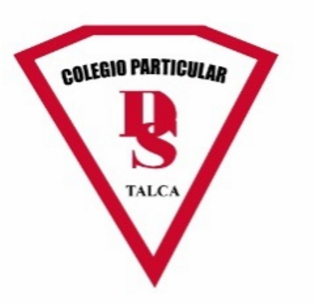 Lista de útiles 2020 La Comunidad Educativa Colegio Darío E. Salas de Talca, les saluda y desea para ustedes  ¡Un muy buen año 2020! Comenzamos este año con renovadas energías y esperando desarrollar junto a ustedes un proceso escolar pleno de aprendizajes, buena comunicación, experiencias nuevas y provechosas. A continuación presentamos a ustedes el listado de materiales y útiles necesarios en el proceso de aprendizaje que desarrollará su hijo o hija durante el presente año. Considerando que todos los materiales y útiles son importantes, hacemos especial énfasis en la Agenda Escolar, el uniforme del Colegio y el estuche personal, cuyo uso correcto busca el desarrollo de actitudes, responsabilidad, compromiso, autonomía y el cuidado de sus pertenencias.  	 	¡Les deseamos unas reparadoras vacaciones y nos vemos en febrero! Agenda del Colegio: (se entregará en forma gratuita al comienzo del año escolar), si se pierde o maltrata deberá comprar una segunda en la Secretaría del Colegio. La agenda es un importante  instrumento formativo que permite la comunicación permanente entre el Colegio y la familia. No sólo registra información relevante, sino que apoya la formación y comunicación entre ustedes y nosotros. Sugerimos forrarla con plástico transparente para que dure todo el año en buenas condiciones, además de revisar diariamente para evitar desconocimiento de lo que ocurre en el Colegio. Estuche personal:   Cada estudiante cuidará de su estuche y se solicita se encuentre completo todos los días con los siguientes útiles marcados con el nombre del propietario o propietaria.  Es muy necesario que las familias apoyen y formen en sus hijos e hijas este hábito. ABSOLUTAMENTE PROHIBIDO EL USO O PORTE DE: CUCHILLO CARTONERO O DE CUALQUIER OTRO TIPO DE ELEMENTO CORTANTE,  PEGAMENTO SILICONA BORRADOR LÍQUIDO  Notas importantes para considerar: Los materiales deben ser enviados durante las dos primeras semanas de clases y venir previamente marcados con sus datos completos. Se sugiere que los útiles, materiales, uniforme y otros, estén marcados con el nombre completo del estudiante y su curso para que  sean reconocidos en caso de extravío. La mochila debe estar marcada y se sugiere sea sin ruedas. LOS CUADERNOS DEBEN TENER FORRO PLÁSTICO TRANSPARENTE, EXCEPTO LOS QUE SE MANTIENEN EN EL COLEGIO, Y DEBEN ESTAR DEBIDAMENTE MARCADOS  SOBRE EL FORRO CON EL NOMBRE COMPLETO, CURSO DEL O LA ESTUDIANTE. UNIFORME: NIÑAS: Falda azul marina tablada que su largo no exceda los tres cms. sobre la rodilla, blazer azul marino, blusa blanca, corbatín del colegio ( se puede adquirir en la Secretaría del Colegio), calcetas azules, zapatos negros ( todos los lunes y en actos oficiales) Resto de la semana: falda azul marino tablada, polera piqué blanca institucional y chaleco del colegio, desde el 1 de Mayo la falda puede ser reemplazada por pantalón azul recto. el cabello amarrado con coles, cintas, pinches o cintillo de color azul o blanco. NIÑOS:  Lunes: vestón azul marino, pantalón gris corte recto, camisa blanca, corbata del colegio (se puede adquirir en Secretaría) zapatos negros. Resto de la semana: pantalón gris, polera piqué blanca institucional y sweater del colegio, zapatos negros.  EDUCACIÓN FÍSICA: Buzo del Colegio pantalón corte recto, polerón rojo institucional, polera cuello polo blanca sin dibujos, una polera de recambio, calzas rojas para las niñas y short gris para los varones, zapatillas deportivas.útiles de aseo: peineta, toalla de mano,  una botella de plástico para el agua, (los útiles de aseo serán evaluados clase a clase como evaluación formativa) TODOS LOS ÚTILES DE ASEO Y EDUCACIÓN FÍSICA DEBEN ESTAR MARCADOS CON EL NOMBRE COMPLETO DEL ESTUDIANTE. NOTA IMPORTANTE: EXISTEN MATERIALES QUE SERÁN SOLICITADOS DE ACUERDO A LAS ACTIVIDADES DE CADA CLASE EN EL TRANSCURSO DEL AÑO. OBSERVACIONES: Ropa, mochila y los artículos de uso personal DEBERÁN ESTAR OBLIGATORIAMENTE MARCADOS CON NOMBRE Y APELLIDO. EL DELANTAL, COTONA, CASACA, VESTÓN, CHAQUETA, DEBERÁN POSEER UNA TIRA PARA COLGAR DE ELÁSTICO, el colegio no se responsabiliza por prendas extraviadas sin nombre. 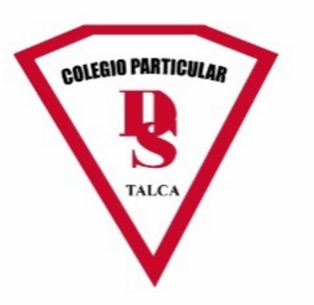 El formar el hábito de la lectura se comienza desde muy pequeño, la lectura nos ayuda a estimular la creatividad, desarrolla la imaginación, aumenta el vocabulario, estimula el deseo de aprender e investigar más, por lo que es muy necesario e importante que cada estudiante comience a leer desde que aprende en forma diaria. Las lecturas complementarias que a continuación se detallan serán controladas mes a mes y solo se avisará su fecha de control a futuro. 2 lápices de grafito triangular reponiendo cuando sea necesario2 gomas de borrar reponiendo cuando sea necesarioPegamento en barraTijeras de punta romaUn sacapuntasUn lápiz bicolor rojo – azulUna regla de 20 cms.Lápices de coloresLapiz de pasta azul y rojocantidad Materiales asignatura comentario 1 Cuaderno college 100 hojas cuadro grande Lenguaje  Forro transparente 1Cuaderno caligrafía Torre de palabras 4° básicocaligrafía Forro transparente1 Cuaderno college 100 hojas cuadro grande Matemática  Forro transparente 1 Cuaderno college 80 hojas cuadro grande Geometría  Forro transparente 1 Cuaderno college  100 hojas cuadro grande Historia, geografía Forro transparente 1 Cuaderno college  100  hojas cuadro grande Ciencias Naturales Forro transparente 1 Cuaderno college 80 hojas cuadro grande Religión  Forro transparente 1 Cuaderno college 80 hojas cuadro grande Música  Forro transparente 1Croquera tamaño carta Artes visuales 1 Cuaderno college o universitario 80 hojas cuadro grande Inglés Forro transparente 1 Cuaderno college 80 hojas cuadro grande Educación física Forro transparente 2 Paquetes de papel lustre chicos Artes visuales Queda en estante 1 Caja de lápices scripto 12 colores Artes visuales Queda en el estante 1 Sobre de goma evaArtes visuales Queda en estante 1 Sobre de cartulinas de colores Artes visuales Queda en estante 1 Sobre de cartulinas españolas Artes visuales Queda en el estante 1 Sobre de papel entretenidoArtes visuales Queda en el estante 1 Témpera de 12 colores Queda en el estante2Pinceles n° 04 – n° 08Queda en el estante1 CompásQueda en el estante1TransportadorQueda en el estante1Cola fría mediana tapa rojaQueda en el estante1Block de dibujomediumQueda en el estante1 Plasticina 12 colores Queda en el estante2 Carpetas con acoclip forrada color naranja y verde Queda en el estante1Delantal o cotona color blancoMES LIBRO AUTOR (ES) EDITORIAL FECHA CONTROL DE AbrilEster y mandrágora Sophie Dieuaide Zig  ZagÚltima semana del mes Junio Las aventuras de Romeo Palote, detectivePablo Noguera Zig – Zag  Última semana del mes Agosto ¡Hay que salvar a Sole!Angélica DossettiZig – ZagÚltima semana del mes Octubre Libro a elección (la elección se realizará en conjunto con la profesora)Última semana del mes 